Welcome Back Newsletter 2019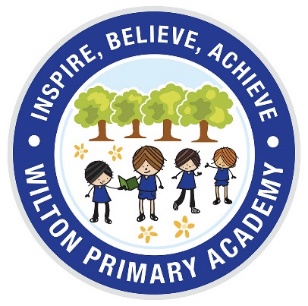 I would like to take this opportunity to say that I hope you have all had a lovely break with your children and have recharged your batteries ready for the academic year 19-20. The past six weeks have flown by but I am excited for what lies ahead of us. PrideCan I just say a huge thank you, it has been wonderful to see the children looking so smart in their uniforms. This pride in their appearance has helped to support the improvement in the pride shown in their learning behaviours around the academy.  StaffingFor this year the staff in the academy will be Mrs Hill (executive head), Mr Hunter (head of academy), Mrs Wardle (nursery and reception), Mrs Barron (year 1 and 2), Mrs Gainford (year 3 and 4) and Miss Gallagher (year 5 and 6). The support staff are Mrs McGarrity, Miss Ferguson and Miss Fitzgerald. BehaviourIn the academy we have introduced a new behaviour system, which involves a number of stages. The children have responded well to the system and it has provided all staff with a structure to follow. If you want to discuss the system, please get in touch!ALDI – Kit 4 Schools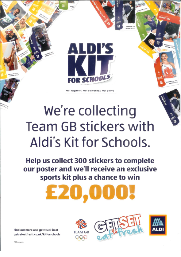 I know you will have seen it on the Facebook feed, but we are collecting the stickers Aldi are giving away with a £30 shop. We are aiming to collect 300 stickers in order to receive a free sports kit and a possible £20,000. The focus of the scheme is to improve the overall health of our pupils. We are completing a number of challenges in school. Academy GroupsThis year, our school council have been rebranded as the Academy Parliament. They will be helping out at events and supporting me in the running of the academy. We have team of science ambassadors, led by Mrs Gainford and the Arts Council who support Mrs Barron with our Paul Hamlyn Arts Project work. Gardening club and play leaders complete our groups. MacMillan Coffee Morning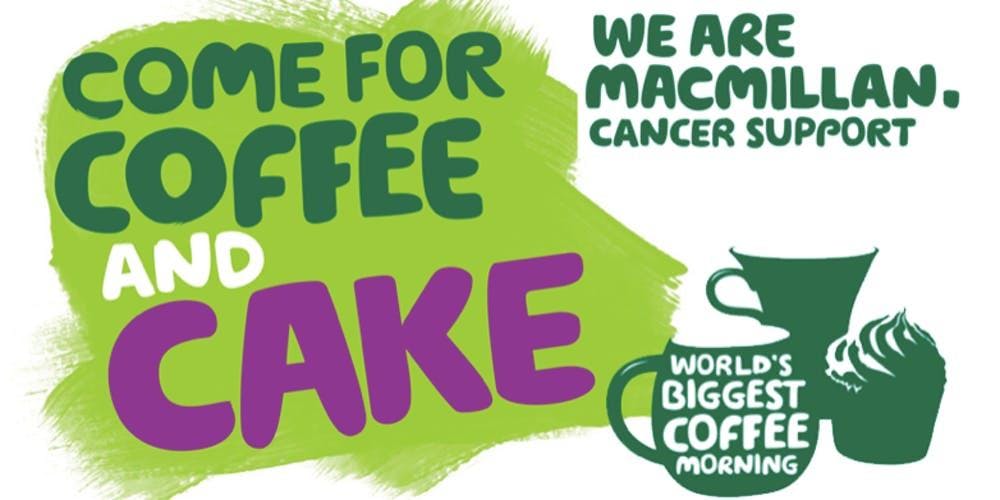 We are delighted to announce that we are supporting MacMillan Coffee Morning on Thursday 26th September from 9.30 until 10.15am. We will be holding the coffee morning in the main hall. All proceeds will be going to MacMillan. Dates for your diaryParents Evening – Monday 14th and Tuesday 15th October – 3.30 – 5pm.October Half term – 26th October to 3rd November. PD Day – Friday 29th November and Friday 20th December – academy closed.Christmas Holidays begin – Friday 20th December. Academy returns – Monday 6th January 2020.Just a polite reminder about the car park, please do not walk across the car park at any time, especially with children. This is for your and your child’s safety. As always, please do not hesitate to get in touch if you need to ask us anything. I am sure I will see you in the coming weeks. Thank you for your continued support. 